CAHIER DE GRAPHISME FICHE 4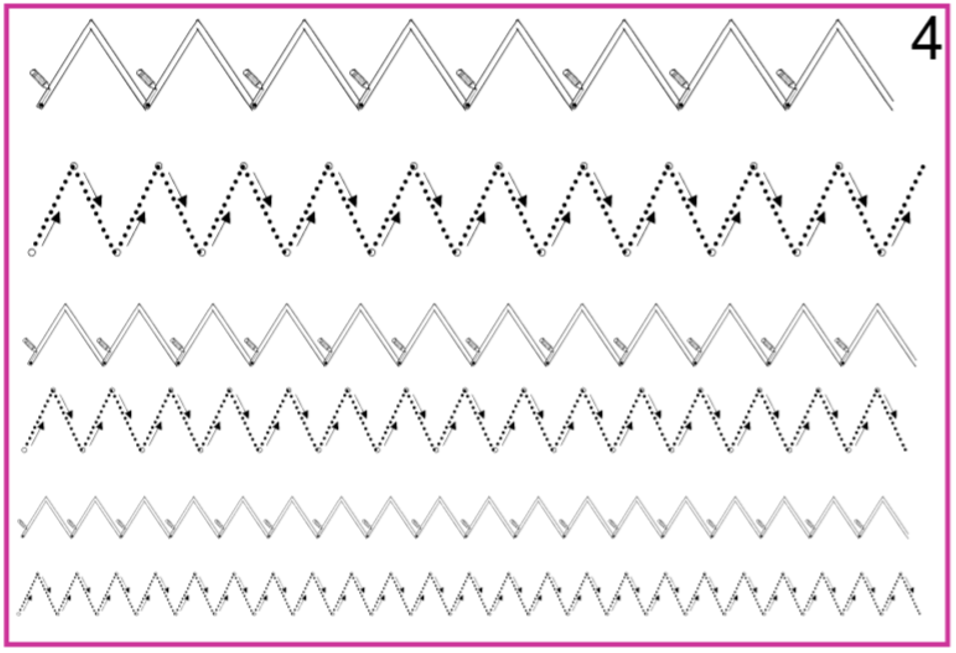 